Проект урокаКиржаева Д.Г. , учитель физики МБОУ  СОШ № 175 г. Нижнего НовгородаТема урока : Плотность.Предмет: Физика.Класс 7.Тип урока: Урок исследовательского проектирования.Цель урока: Довести до понимания учеников физический смысл понятия плотность.Планируемые результаты: Предметные результаты:Знают понятие плотность веществаЗнают зависимость плотности вещества от объема и массы тела.Умеют определять массу тела по плотностиМетапредметные результаты:используют знаково-символических средств представления информации для создания моделей изучаемых объектов и процессов, схем решения учебных и практических задачовладевают логическими действиями сравнения, анализа, синтеза, обобщения, классификации по родовидовым признакам, установления аналогий и причинно-следственных связей, построения рассуждений, отнесения к известным понятиям;Личностные результаты:развивают этические чувства, доброжелательности и эмоционально-нравственной отзывчивости, понимания и сопереживания чувствам других людей;развивают навыки сотрудничества со взрослыми и сверстниками в разных социальных ситуациях, умения не создавать конфликтов и находить выходы из спорных ситуаций;Краткая характеристика классаВ классе 23 человека, из них 9 девочек. Класс обучается по программе Министерства образования для общеобразовательных школ. Практически все дети класса обладают высоким уровнем интеллектуального развития. Для них характерно устойчивое внимание, прочность усвоения знаний. Дети хорошо выделяют главное в изучаемом материале, грамотно излагают свои мысли. На уроках легко идут на контакт, активно обсуждают проблемные ситуации Краткое содержание урока.В начале урока перед учащимися ставится проблема, в ходе решения которой учащиеся знакомятся с понятием плотность. Проводят предложенные эксперименты, на основании которых выявляют зависимость плотности от массы и объема тела.Домашнее задание:1. Пар. 21 Используя учебник научиться рассказывать материал по плану в тетради2.  определить плотность куска мыла.Деятельностное содержание урокаКонструкторКарточка –задание № 1Выполните следующий эксперимент и ответе на вопросы.а)                   	                                                     б)                   
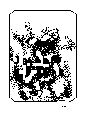 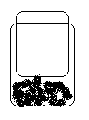 Масса пуха изменилась? (нет)А объем? (V1>V2)Что мы можем сказать о плотности? (плотность1< плотности 2)какой вывод можно сделать? (плотность тем больше чем меньше объем при постоянной массе)Карточка –задание № 2Выполните следующий эксперимент и ответе на вопросы.Сравните массы пуха и воды. Ответьте на следующие вопросы:Что общего у этих веществ? (объемы одинаковые)Чем они отличаются? (разные массы)Что мы можем сказать о плотности этих веществ?  Какой вывод мы можем сделать из этих двух опытов? (при постоянном объеме плотность прямо пропорциональна массе) Карточка задание № 3Опишите физическую величину по следующему плану:ОпределениеСкалярФизический смыслФормула словамиОбозначениеЕдиницы измеренияПриборРефлексия.На этом уроке я приобрел(а) следующие знания: _________________________________________________________________________________________________________________________________________________________________________________________________________________________________________________________________________________Я научился(ась): ______________________________________________________________________________________________________________________________________________________________________________________Я продемонстрировал(а) умения: ______________________________________________________________________________________________________________________________________________________________________________________Мне нравятся уроки исследования  за ______________________________________________________________________________________________________________________________________________________________________________________Мне захотелось_______________________________Было  трудно____________Я смог ______________Этап урокаДеятельность учителяДеятельность ученика по достижению метапредметной целиПриёмы (элементы конструктора)Средства Организационная формаРезультат этапаЭтап урока123456ПодготовительныйСтавит перед учащимися задачу по определению массы деревянного бруска.Усложняет поставленную задачу, предлагая определить массу бруска только  при помощи линейки. Предлагает  выполнить в группах эксперимент- исследование.Предлагают способы определения массы тела.Формулируют проблему. Определяют тему урока.Два стакана с пухом , деревянный цилиндр, линейка.Класс Определяется тема урока.,ПроектировочныйПредлагает  выполнить в группах эксперимент- исследование, опираясь на предложенную карту – задание. Консультирует группы  по ходу эксперимента и формулировке вывода.  Выполняют эксперимент исследование. Выявляют первую зависимость.Карточка-задание № 1Карточка-задание № 1,  два стакана с пухом, таблица плотностей некоторых веществ.Группы по 4 человекаВыявляется первая зависимость.Предлагает  выполнить в группах эксперимент- исследование, опираясь на предложенную карту – задание.Консультирует группы  по ходу эксперимента и формулировке выводаВыполняют эксперимент исследование. Выявляют вторую зависимостьКарточка-задание № 2Карточка-задание № 2 весы, разновесы, стакан с пухом и стакан с водой , таблица плотностей некоторых веществГруппы по 4 человекаВыявляется вторая зависимость.Обсуждает с классом полученные зависимости. Подводит к понятию плотность.Обсуждают полученные зависимости. Выводят закономерностьКласс Установлена закономерность.Предлагает охарактеризовать физическую величину по предложенному плану.Характеризуют физическую величину по предложенному плану.Карточка задание №3Карточка –план описания физической величины, учебник.Группы по 4 человекаОхарактеризована физическая величина- плотность.Этап реализацииПредлагает решить проблему , поставленную в конце урока.Решают проблему, поставленную в начале урока.деревянный цилиндр, линейка, таблица плотностей некоторых веществГруппы по 4 человекаРешена проблема,, поставленная в начале урока.Оценочно-рефлексивныйОпределяет критерии  оценки деятельностиОценивают работу каждого участника группы по предложенному алгоритму.Алгоритм оценивания.Группы по 4 человека